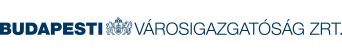 IratmintákBudapesti Városigazgatóság Holding Zártkörűen Működő Részvénytársaság1052 Budapest, Városház u. 9-11.Mobil távközlési szolgáltatás nyújtása és mobiltelefonok beszerzése közbeszerzési eljárás részvételi szakaszáhozFIGYELEM!Az alábbi iratminták a Felolvasó lap kivételével csak ajánlott nyomtatványok, tájékoztató jellegűek.Lehetséges, hogy a részvételi felhívásban, a dokumentációban előírt további dokumentumok, nyilatkozatok, iratok becsatolása is szükséges lehet a részvételi jelentkezés teljességéhez.Az iratminták rendelkezésre bocsátása nem mentesíti részvételre jelentkezőt azon felelőssége alól, hogy részvételi jelentkezését a felhívásban, a dokumentációban és a törvényekben meghatározott tartalmi és formai követelmények szerint készítse el. Részvételre jelentkező neve:	…………………………………………	székhelye:		…………………………………………	cégjegyzék száma:	…………………………………………	adószáma:		…………………………………………A kapcsolattartó	személyének neve:	…………………………………………	telefonszáma:	…………………………………………	mobiltelefon száma:	…………………………………………	telefaxszáma:	…………………………………………	e-mail címe:		…………………………………………Részvételi jelentkezésBudapesti Városigazgatóság Holding Zártkörűen Működő Részvénytársaság1052 Budapest, Városház u. 9-11.Mobil távközlési szolgáltatás nyújtása és mobiltelefonok beszerzésetárgyú közbeszerzési eljárásához…………………., 2015. év ……… hó …. napFelolvasólapRészvételre jelentkező neve:	.................................................Székhelye: 			..................................................Jelen nyilatkozatot a Budapesti Városigazgatóság Zrt., mint Ajánlatkérő által „Mobil távközlési szolgáltatás nyújtása és mobiltelefonok beszerzése” tárgyban indított közbeszerzési eljárásban a részvételi jelentkezés részeként teszem/tesszük.…………………….., (helység) ……….. (év) ………………. (hónap) ……. (nap)_____________________________________________cégszerű aláírás2. számú nyilatkozat minta NYILATKOZAT  a Kbt. 40. § (1) a) pontjaiban foglaltak szerintAlulírott, ……………………, mint a(z) ……………….………a továbbiakban: részvételre jelentkező) önálló/együttes cégjegyzésre jogosult képviselője/képviselői a Kbt. 40. § (1) bekezdés a) pontjában foglaltaknak megfelelően ezennel kijelentem/kijelentjük, hogy a társaság jelen közbeszerzési eljárásban alvállalkozó(ka)t (mind 10% alatti, mind 10% feletti)a közbeszerzés semelyik része tekintetében nem vesz igénybe.a közbeszerzés alábbi része(i) - adott résztevékenység, adott munkanem megjelölése -, tekintetében vesz igénybe:……………………………………………………………………………………………………………………………………………………………………………………………………………………………………………… a Kbt. 40. § (1) b) pontjaiban foglaltak szerintAlulírott, ……………………., mint a(z) ………………..(a továbbiakban: részvételre jelentkező) önálló/együttes cégjegyzésre jogosult képviselője/képviselői a Kbt. 40. § (1) bekezdés b) pontjában foglaltaknak megfelelően ezennel kijelentem/kijelentjük, hogy a társaság jelen közbeszerzési eljárásban a közbeszerzés értékének tíz százalékát meghaladó mértékben alvállalkozó(ka)t nem kíván igénybe venni.a közbeszerzés értékének tíz százalékát meghaladó mértékben az alábbi alvállalkozó(ka)t kívánja igénybe venni a közbeszerzés következő része(i) tekintetében:Gazdasági szereplők szerződés teljesítésére való alkalmasságára vonatkozóan Amennyiben részvételre jelentkező alkalmasságot is kíván igazolni a közbeszerzés értékének tíz százalékát meghaladó mértékben igénybe venni kívánt alvállalkozóval/kal a Kbt. 55.§ (6) bek a) pontja szerint, úgy alább köteles megnevezni azt az alvállalkozót, melyeket az alábbi alkalmassági kritérium/kritériumok igazolására kíván igénybe venni a felhívás vonatkozó pontjának megjelölésével: Amennyiben részvételre jelentkező alkalmasságot kíván igazolni a közbeszerzés értékének tíz százalékát meg nem haladó mértékben igénybe venni kívánt alvállalkozóval/kal a Kbt. 55.§ (6) bek. a) pontja szerint, úgy alább köteles megnevezni azt az alvállalkozót, melyeket az alábbi alkalmassági kritérium/kritériumok igazolására kíván igénybe venni a felhívás vonatkozó pontjának megjelölésével:a Kbt. 55. § (5) bekezdés szerinti más szervezet (vagy személy) kapacitására történő támaszkodással kapcsolatosan a Kbt. 55.§ (6) bek. b) pontjai alapjánAlulírott, ……………………, mint a(z) …………………… (a továbbiakban: részvételre jelentkező) önálló/együttes cégjegyzésre jogosult képviselője/képviselői a ezennel kijelentem/kijelentjük, hogy a társaság jelen közbeszerzési eljárásbana) más szervezet (vagy személy) kapacitását nem kívánja igénybe venni a Kbt. 55.§ (6) bek. b) pontjai szerint,b) más szervezet (vagy személy) kapacitását igénybe kívánja venni a Kbt. 55.§ (6) bek. b) pontjai szerint: a Kbt. 55. § (5) bekezdés szerinti más szervezet (vagy személy) kapacitására történő támaszkodással kapcsolatosan a Kbt. 55.§ (6) bek. c) pontjai alapjánAlulírott, ……………………, mint a(z) …………………… (a továbbiakban: részvételre jelentkező) önálló/együttes cégjegyzésre jogosult képviselője/képviselői a ezennel kijelentem/kijelentjük, hogy a társaság jelen közbeszerzési eljárásbana) más szervezet (vagy személy) kapacitását nem kívánja igénybe venni a Kbt. 55.§ (6) bek. c) pontjai szerint, b) más szervezet (vagy személy) kapacitását igénybe kívánja venni a Kbt. 55.§ (6) bek. c) pontjai szerint: Jelen nyilatkozatot a Budapesti Városigazgatóság Zrt., mint Ajánlatkérő által „Mobil távközlési szolgáltatás nyújtása és mobiltelefonok beszerzése” tárgyban indított közbeszerzési eljárásban, a részvételi jelentkezés részeként teszem/tesszük.…………………….., (helység), ……….. (év) ………………. (hónap) ……. (nap)______________________________________________cégszerű aláírás3. számú nyilatkozat mintaKÖTELEZETTSÉGVÁLLALÓ NYILATKOZATa Kbt. 55. § (5) bekezdése alapjánAlulírott ……………...……….………, mint a(z) …………………………………..… (cégnév, székhely) a Kbt. 55. § (5) bekezdése szerint érintett szervezet (alkalmasságot igazoló szervezet (Kbt. 55.§ (6) bek. b.) vagy c.) pontja alapján) ) önálló/együttes cégjegyzésre jogosult képviselője/képviselői a tárgyi közbeszerzési eljárásban a felhívásban és a dokumentációban foglalt valamennyi formai és tartalmi követelmény, utasítás, kikötés és műszaki leírás gondos áttekintése és elfogadása után, valamint a Kbt. rendelkezéseinek figyelembevételével - a Kbt. 55. § (5) bekezdésében foglaltaknak megfelelően ezennelkötelezettséget vállalok / vállalunk arra, hogy a Kbt. 55. § (6) bekezdésében meghatározott esetben, a(z) ………………………….. (cégnév, székhely) részvételre jelentkező / közös részvételre jelentkező  a szerződés teljesítéséhez szükséges alkalmasság igazolása érdekében kapacitásomra, erőforrásaimra támaszkodhat, továbbá a szerződés teljesítéséhez szükséges erőforrások a szerződés teljesítésének teljes időtartama alatt rendelkezésre fognak állni az alábbi alkalmassági követelmény (kritérium) tekintetében: ……………………………………Kötelezettségvállalási nyilatkozatom tartalmának alátámasztására csatolom a felhívásban és dokumentációban, valamint a Kbt. vonatkozó §-ai szerint előírt, az adott alkalmassági követelmény (kritérium) igazolásához szükséges összes dokumentumot. Jelen nyilatkozatot a Budapesti Városigazgatóság Zrt., mint Ajánlatkérő által „Mobil távközlési szolgáltatás nyújtása és mobiltelefonok beszerzése” tárgyban indított közbeszerzési eljárásban a részvételi jelentkezés részeként teszem/tesszük.…………………….., (helység) ……….. (év) ………………. (hónap) ……. (nap)______________________________________________cégszerű aláírás4. számú nyilatkozat mintaGAZDASÁGI ÉS PÉNZÜGYI ALKALMASSÁGOT IGAZOLÓ KAPACITÁST RENDELKEZÉSRE BOCSÁTÓ SZERVEZET KEZESSÉGVÁLLALÓ NYILATKOZATAa Kbt. 55. § (6) bekezdése c) pontja alapjánAlulírott ………………………………, mint a(z) ……………………………… (cégnév, székhely) a Kbt. 55. § (5) bekezdése szerint érintett szervezet, azaz alkalmasságot igazoló szervezet a Kbt. 55.§ (6) bek. c.) pontja alapján önálló/együttes cégjegyzésre jogosult képviselője/képviselői a tárgyi közbeszerzési eljárásban a felhívásban és a dokumentációban foglalt valamennyi formai és tartalmi követelmény, utasítás, kikötés és műszaki leírás gondos áttekintése és elfogadása után, valamint a Kbt. rendelkezéseinek figyelembevételével – a Kbt. 55. § (5) bekezdésében foglaltaknak megfelelően – ezennel kijelentem/kijelentjük, hogy kezességet vállalok / vállalunkamennyiben a részvételre jelentkezővel a szerződés megkötésre kerül, a Ptk. 6:419. §-ában foglaltak szerint, az ajánlatkérőt a fent megnevezett részvételre jelentkező teljesítésének elmaradásával vagy hibás teljesítésével összefüggésben ért kár megtérítéséért.Jelen nyilatkozatot a Budapesti Városigazgatóság Zrt., mint Ajánlatkérő által „Mobil távközlési szolgáltatás nyújtása és mobiltelefonok beszerzése” tárgyban indított közbeszerzési eljárásban a részvételre jelentkezés részeként teszem/tesszük.…………………….., (helység) ……….. (év) ………………. (hónap) ……. (nap)______________________________________________cégszerű aláírás5. számú nyilatkozat mintaNYILATKOZATAlulírott,..................................... (név), mint a(z) .....................................     (cég-név) cégjegyzésre jogosult képviselője a 310/2011. (XII.23.) Korm. rendelet 2-10. §-aiban foglaltaknak megfelelően ezennel kijelentem, hogy a(z)..................................................................részvételre jelentkezőnem tartozik a Kbt. 56. § (1) bekezdés f) és i) pontjaiban meghatározott kizáró okok hatálya alá, azaz az alábbi kizáró okok az esetében nem állnak fenn:„f) korábbi - három évnél nem régebben lezárult - közbeszerzési eljárásban hamis adatot szolgáltatott és ezért az eljárásból kizárták, vagy a hamis adat szolgáltatását jogerősen megállapították, a jogerősen megállapított időtartam végéig;i) korábbi közbeszerzési eljárás eredményeként 2010. szeptember 15-ét követően kötött szerződésével kapcsolatban az alvállalkozója felé fennálló (vég- vagy részszámlából fakadó) két éven belül született jogerős és végrehajtható közigazgatási, vagy bírósági határozatban megállapított fizetési kötelezettsége 10%-ot meghaladó részét, az ilyen határozatban megállapított fizetési határidőn belül nem teljesítette, annak ellenére, hogy az ajánlatkérőként szerződést kötő fél a részére határidőben fizetett.”Jelen nyilatkozatot a Budapesti Városigazgatóság Zrt., mint Ajánlatkérő által „Mobil távközlési szolgáltatás nyújtása és mobiltelefonok beszerzése”  tárgyban indított közbeszerzési eljárásban, a részvételi jelentkezés részeként teszem/tesszük.…………………….., (helység) ……….. (év) ………………. (hónap) ……. (nap)______________________________________________cégszerű aláírás6. számú nyilatkozat mintaNYILATKOZATAlulírott, ……………………………………………., mint a(z) ……………….……………..… ……………………………………………………..(a továbbiakban: részvételre jelentkező) önálló/együttes cégjegyzésre jogosult képviselője/képviselői a Kbt. 56. § (1) bekezdés k) pont kc) pontjában, a Rendelet 2. § i) pont ib) alpontjában és a 4. § f) pont fc) alpontjában foglaltak szerint, felelősségem/felelősségünk tudatábann y i l a t k o z o m / n y i l a t k o z z u k,1.) hogy a Kbt. 56. § (1) bekezdés k) pont kc) alpontja tekintetében részvételre jelentkező olyan társaságnak minősül, melyet:- szabályozott tőzsdén nem jegyeznek,  - amelyet szabályozott tőzsdén jegyeznek.2.) Amennyiben részvételre jelentkező olyan társaságnak minősül, amelyet nem jegyeznek szabályozott tőzsdén, ebben az esetben részvételre jelentkező az alábbiak szerint bemutatja a a pénzmosás és a terrorizmus finanszírozása megelőzéséről és megakadályozásáról szóló 2007. évi CXXXVI. törvény 3. § r) pontja szerint definiált valamennyi tényleges tulajdonos nevét és állandó lakóhelyét a következők szerint: Az általam jegyzett cég olyan társaságnak minősül, amelyet nem jegyeznek szabályozott tőzsdén, és amelynek a pénzmosás és a terrorizmus finanszírozása megelőzéséről és megakadályozásáról szóló 2007. évi CXXXVI. törvény 3. § ra)-rd) pontja szerint definiált valamennyi tényleges tulajdonosa az alábbiak szerint:vagyb)  Az általam jegyzett cég olyan társaságnak minősül, amelyet nem jegyeznek szabályozott tőzsdén, és amelynek a pénzmosás és a terrorizmus finanszírozása megelőzéséről és megakadályozásáról szóló 2007. évi CXXXVI. törvény 3. § ra)-rb) pontja szerinti tényleges tulajdonos hiányában az re) pont szerint tényleges tulajdonosunknak a vezető tisztségviselő(k) tekintendő(ek), aki(k)nek nevét és állandó lakóhelyét az alábbiakban adjuk meg:Jelen nyilatkozatot a Budapesti Városigazgatóság Zrt., mint Ajánlatkérő által „Mobil távközlési szolgáltatás nyújtása és mobiltelefonok beszerzése” tárgyban indított közbeszerzési eljárásban, a részvételi jelentkezés részeként teszem/tesszük.…………………….., (helység), ……….. (év) ………………. (hónap) ……. (nap)______________________________________________cégszerű aláírás7. számú nyilatkozat mintaRÉSZVÉTELRE JELENTKEZŐI NYILATKOZATa Kbt. 56. § (2) bekezdés tekintetébenAlulírott, ……………………………………………., mint a(z) ……………….……………..… ……………………………………………………..(a továbbiakban: részvételre jelentkező) önálló/együttes cégjegyzésre jogosult képviselője/képviselőin y i l a t k o z o m / n y i l a t k o z z u k, hogy a részvételre jelentkezőben közvetetten vagy közvetlenül több, mint 25%-os tulajdoni résszel vagy szavazati joggal rendelkező jogi személy vagy személyes joga szerint jogképes szervezet nincs.VAGYa részvételre jelentkezőben közvetetten vagy közvetlenül több, mint 25%-os tulajdoni résszel vagy szavazati joggal rendelkező jogi személy vagy személyes joga szerint jogképes szervezet van, mely(ek) az alábbi(ak):Továbbá nyilatkozom, a fent megjelölt szervezet(ek) tekintetében a Kbt. 56. § (2) bekezdése szerinti kizáró feltételek nem állnak fent.Jelen nyilatkozatot a Budapesti Városigazgatóság Zrt., mint Ajánlatkérő által „Mobil távközlési szolgáltatás nyújtása és mobiltelefonok beszerzése” tárgyban indított közbeszerzési eljárásban, a részvételi jelentkezés részeként teszem/tesszük.…………………….., (helység), ……….. (év) ………………. (hónap) ……. (nap)______________________________________________cégszerű aláírás8. számú nyilatkozat mintaAJÁNLATTEVŐI NYILATKOZATa Kbt. 58. § (3) bekezdés tekintetébenAlulírott, ……………………………………………., mint a(z) ……………….……………..… ……………………………………………………..(a továbbiakban: részvételre jelentkező) önálló/együttes cégjegyzésre jogosult képviselője/képviselői n y i l a t k o z o m / n y i l a t k o z z u k,hogy a szerződés teljesítéséhez nem veszünk igénybe az 56. § szerinti kizáró okok hatálya alá eső alvállalkozót, valamint az általunk az alkalmasság igazolására igénybe vett más szervezet nem tartozik az 56. § szerinti kizáró okok hatálya alá.Jelen nyilatkozatot a Budapesti Városigazgatóság Zrt., mint Ajánlatkérő által „Mobil távközlési szolgáltatás nyújtása és mobiltelefonok beszerzése” tárgyban indított közbeszerzési eljárásban, a részvételi jelentkezés részeként teszem/tesszük.…………………….., (helység), ……….. (év) ………………. (hónap) ……. (nap)______________________________________________cégszerű aláírás9. számú nyilatkozat mintaNYILATKOZAT a Kbt. 60. § (5) bekezdése szerintAlulírott, ……………., mint a(z) …………..(cégnév) önálló/együttes cégjegyzésre jogosult képviselője/képviselői a Kbt. 60. § (5) bekezdésében foglaltaknak megfelelően kijelentem/kijelentjük, hogy az általam/unk képviselt ajánlattevő a kis- és középvállalkozásokról, fejlődésük támogatásáról szóló törvény szerint mikrovállalkozásnak / kisvállalkozásnak / középvállalkozásnak / egyiknek sem minősül.Jelen nyilatkozatot a Budapesti Városigazgatóság Zrt., mint Ajánlatkérő által „Mobil távközlési szolgáltatás nyújtása és mobiltelefonok beszerzése” tárgyban indított közbeszerzési eljárásban a részvételi jelentkezés részeként teszem/tesszük.…………………….., (helység) ……….. (év) ………………. (hónap) ……. (nap)______________________________________________cégszerű aláírás10. számú nyilatkozat mintaNYILATKOZAT Alulírott …………………. mint a(z) …………………………………….. önálló/együttes cégjegyzésre jogosult képviselője/képviselői  büntetőjogi felelősségem/felelősségünk teljes tudatábann y i l a t k o z o m / n y i l a t k o z z u k,hogy általunk az eljárást megindító felhívás feladásától visszafelé számított megelőző három évben (36 hónapban) a referenciáink a következők:Jelen nyilatkozatot a Budapesti Városigazgatóság Zrt., mint Ajánlatkérő által „Mobil távközlési szolgáltatás nyújtása és mobiltelefonok beszerzése” tárgyban indított közbeszerzési eljárásban a részvételi jelentkezés részeként teszem/tesszük.…………………….., (helység) ……….. (év) ………………. (hónap) ……. (nap)_____________________________________________cégszerű aláírás11. számú nyilatkozat mintaNYILATKOZAT Alulírott …………………. mint a(z) …………………………………….. önálló/együttes cégjegyzésre jogosult képviselője/képviselői  büntetőjogi felelősségem/felelősségünk teljes tudatábann y i l a t k o z o m / n y i l a t k o z z u k,	hogy a tárgyi közbeszerzési eljárásban nem magyar nyelven benyújtott iratokkal kapcsolatos fordítás tartalma az eredeti tartalommal mindenben megegyezik. 	hogy részvételi jelentkezésünk nem magyar nyelven benyújtott iratot nem tartalmazJelen nyilatkozatot a Budapesti Városigazgatóság Zrt., mint Ajánlatkérő által „Mobil távközlési szolgáltatás nyújtása és mobiltelefonok beszerzése” tárgyban indított közbeszerzési eljárásban, a részvételi jelentkezés részeként teszem/tesszük.…………………….., (helység) ……….. (év) ………………. (hónap) ……. (nap)_____________________________________________cégszerű aláírás12. számú nyilatkozat minta TITOKTARTÁSI NYILATKOZATAlulírott.............................., mint a(z) ...................................................... önálló/együttes cégjegyzésre jogosult képviselője/képviselői büntetőjogi felelősségem teljes tudatábann y i l a t k o z o m / n y i l a t k o z u n k,az alábbiak szerint:Tudomásul veszem, hogy az Ajánlatkérő működésével összefüggő adatokat, továbbá a részvételi dokumentációt és annak mellékleteit üzleti titoknak minősíti, mivel annak nyilvánosságra hozatala, illetéktelenek által történő megszerzése vagy felhasználása az Ajánlatkérő jogszerű pénzügyi, gazdasági vagy piaci érdekeit sérti, veszélyezteti.E nyilatkozat aláírásával tudomásul veszem, hogy az Ajánlatkérő fenti üzleti titka megőrzése érdekében Ajánlatkérő megtette az üzleti titokkal kapcsolatban szükséges intézkedéseket.Kötelezem magam arra, hogy az általam megismert, az Ajánlatkérő működésével kapcsolatban a tárgyi közbeszerzési eljárásban tudomásomra jutott üzleti titkot teljes körűen, mindenkor megőrzöm, és megőrzése érdekében a szükséges intézkedéseket megteszem a cég valamennyi érintett munkavállalója irányában.Kötelezettséget vállalok arra, hogy illetéktelen személyekkel semmilyen információt nem közlök.A dokumentációban foglalt információkat a fentiek figyelembevételével bizalmasan kezel(t)em, harmadik fél részére információt kizárólag olyan mértékben adtam, amely a részvételi jelentkezés elkészítéséhez feltétlenül szükséges volt. A részvételi dokumentációt, annak egyes részeit, kizárólag a részvételi jelentkezés elkészítéséhez, a dokumentumokban feltüntetett rendeltetési célnak megfelelően használtam fel.Amennyiben tevékenységem során a közbeszerzési eljárás során benyújtott részvételi jelentkezésemben általam nem nevesített harmadik személy részére a fentiekben meghatározott titokkörbe tartozó bármilyen információ átadása válna szükségessé, úgy köteles vagyok az Ajánlatkérő hozzájárulását kérni.A fenti titokkörbe tartozó bármilyen dokumentumról másolatot nem készíthetek, csakis az Ajánlatkérő hozzájárulásával.A jelen közbeszerzési eljárás teljes folyamata során valamennyi tudomásomra jutott, az Ajánlatkérővel kapcsolatos üzleti titkot megőrzöm. Amennyiben az üzleti titokra vonatkozó titoktartási kötelezettségemet megszegem, úgy azért teljes körű felelősséggel tartozom.Jelen nyilatkozatot a Budapesti Városigazgatóság Zrt., mint Ajánlatkérő által „Mobil távközlési szolgáltatás nyújtása és mobiltelefonok beszerzése” tárgyban indított közbeszerzési eljárásban, a részvételi jelentkezés részeként teszem/tesszük.…………………….., (helység), ……….. (év) ………………. (hónap) ……. (nap)___________________________________________cégszerű aláírás13. számú nyilatkozat mintaNYILATKOZAT az üzleti titokrólAlulírott ................................., mint a(z) ...................................................... önálló/együttes cégjegyzésre jogosult képviselője/képviselői büntetőjogi felelősségem/felelősségünk teljes tudatábann y i l a t k o z o m / n y i l a t k o z z u k,hogy az általunk benyújtott részvételi jelentezés üzleti titkot	tartalmaz, amelynek nyilvánosságra hozatalát megtiltom. 	nem tartalmaz.Amennyiben a részvételi jelentkezés üzleti titkot tartalmaz, úgy az üzleti titkot tartalmazó iratokat részvételi jelentkezésünkben elkülönített módon, a részvételi jelentkezés külön mellékleteként csatoljuk.Kijelentem, hogy az általam tett nyilatkozat a valóságnak megfelel és kijelentéseimet polgári jogi és büntetőjogi felelősségem tudatában teszem meg, azokért mindenkor helytállni tartozok.Jelen nyilatkozatot a Budapesti Városigazgatóság Zrt., mint Ajánlatkérő által „Mobil távközlési szolgáltatás nyújtása és mobiltelefonok beszerzése” tárgyban indított közbeszerzési eljárásban, a részvételi jelentkezés részeként teszem/tesszük.…………………….., (helység), ……….. (év) ………………. (hónap) ……. (nap)_____________________________________________cégszerű aláírás14. számú nyilatkozat mintaNYILATKOZAT Alulírott.............................., mint a(z) ...................................................... önálló/együttes cégjegyzésre jogosult képviselője/képviselői büntetőjogi felelősségem teljes tudatábann y i l a t k o z o m / n y i l a t k o z u n k,hogy az elektronikus adathordozón benyújtott részvételi jelentkezés tartalma teljes mértékben megegyezik a benyújtott papír alapú részvételi jelentkezés tartalmával.Jelen nyilatkozatot a Budapesti Városigazgatóság Zrt., mint Ajánlatkérő által „Mobil távközlési szolgáltatás nyújtása és mobiltelefonok beszerzése” tárgyban indított közbeszerzési eljárásban a részvételi jelentkezés részeként teszem/tesszük.…………………….., (helység) ……….. (év) ………………. (hónap) ……. (nap)______________________________________________cégszerű aláírásb1) Alvállalkozó neve:…………………………………………………………………Székhelye:…………………………………………………………………Adószáma:…………………………………………………………………Közreműködésének aránya (%):…………………………………………………………………Közbeszerzésnek az(ok) a része(i) - adott résztevékenység, adott munkanem megjelölése -, amelynek teljesítésében közreműködik: …………………………………………………………………………………………………………………………………………………………………………………………………………………………Közbeszerzésnek az(ok) a része(i) - adott résztevékenység, adott munkanem megjelölése -, amelynek teljesítésében közreműködik: …………………………………………………………………………………………………………………………………………………………………………………………………………………………b2) Alvállalkozó neve:………………………………………………………………Székhelye:………………………………………………………………Adószáma:………………………………………………………………Közreműködésének aránya (%):………………………………………………………………Közbeszerzésnek az(ok) a része(i) - adott résztevékenység, adott munkanem megjelölése -, amelynek teljesítésében közreműködik: …………………………………………………………………………………………………………………………………………………………………………………………………………………………Közbeszerzésnek az(ok) a része(i) - adott résztevékenység, adott munkanem megjelölése -, amelynek teljesítésében közreműködik: …………………………………………………………………………………………………………………………………………………………………………………………………………………………a1) 10% feletti Alvállalkozó neve:……………………………………………………………Székhelye:……………………………………………………………Adószáma:……………………………………………………………A megnevezett alvállalkozót az alábbi alkalmassági kritérium/kritériumok igazolására kívánjuk igénybe venni a felhívás vonatkozó pontjának megjelölésével:……………………………………………………………………………………………………………………………………………………………………………………………………………A megnevezett alvállalkozót az alábbi alkalmassági kritérium/kritériumok igazolására kívánjuk igénybe venni a felhívás vonatkozó pontjának megjelölésével:……………………………………………………………………………………………………………………………………………………………………………………………………………a2) 10% feletti Alvállalkozó neve:…………………………………………………………Székhelye:…………………………………………………………Adószáma:…………………………………………………………A megnevezett alvállalkozót az alábbi alkalmassági kritérium/kritériumok igazolására kívánjuk igénybe venni a felhívás vonatkozó pontjának megjelölésével:…………………………………………………………………………………………………………………………………………………………………………………………………………A megnevezett alvállalkozót az alábbi alkalmassági kritérium/kritériumok igazolására kívánjuk igénybe venni a felhívás vonatkozó pontjának megjelölésével:…………………………………………………………………………………………………………………………………………………………………………………………………………b1) 10% alatti Alvállalkozó neve:…………………………………………………………Székhelye:…………………………………………………………Adószáma:…………………………………………………………A megnevezett alvállalkozót az alábbi alkalmassági kritérium/kritériumok igazolására kívánjuk igénybe venni a felhívás vonatkozó pontjának megjelölésével:…………………………………………………………………………………………………………………………………………………………………………………………………………A megnevezett alvállalkozót az alábbi alkalmassági kritérium/kritériumok igazolására kívánjuk igénybe venni a felhívás vonatkozó pontjának megjelölésével:…………………………………………………………………………………………………………………………………………………………………………………………………………Közbeszerzésnek az(ok) a része(i) - adott résztevékenység, adott munkanem megjelölése - amelynek teljesítésében közreműködik (vagyis a tényleges igénybevétel módja ):…………………………………………………………………………………………………………………………………………………………………………………………………………Közbeszerzésnek az(ok) a része(i) - adott résztevékenység, adott munkanem megjelölése - amelynek teljesítésében közreműködik (vagyis a tényleges igénybevétel módja ):…………………………………………………………………………………………………………………………………………………………………………………………………………b2) 10% alatti Alvállalkozó neve:…………………………………………………………Székhelye:…………………………………………………………Adószáma:…………………………………………………………A megnevezett alvállalkozót az alábbi alkalmassági kritérium/kritériumok igazolására kívánjuk igénybe venni a felhívás vonatkozó pontjának megjelölésével:…………………………………………………………………………………………………………………………………………………………………………………………………………A megnevezett alvállalkozót az alábbi alkalmassági kritérium/kritériumok igazolására kívánjuk igénybe venni a felhívás vonatkozó pontjának megjelölésével:…………………………………………………………………………………………………………………………………………………………………………………………………………Közbeszerzésnek az(ok) a része(i) - adott résztevékenység, adott munkanem megjelölése - amelynek teljesítésében közreműködik (vagyis a tényleges igénybevétel módja ):……………………………………………………………………………………………………………………………………………………………………………………………………………………Közbeszerzésnek az(ok) a része(i) - adott résztevékenység, adott munkanem megjelölése - amelynek teljesítésében közreműködik (vagyis a tényleges igénybevétel módja ):……………………………………………………………………………………………………………………………………………………………………………………………………………………b1) Kapacitást nyújtó szervezet neve:……………………………………………………Székhelye:……………………………………………………Adószáma:……………………………………………………A nevezett szervezetet az alábbi alkalmassági kritériumok igazolására kívánjuk igénybe venni a felhívás vonatkozó pontjának megjelölésével:…………………………………………………………………………………………………………………………………………………………………………………………………………A nevezett szervezetet az alábbi alkalmassági kritériumok igazolására kívánjuk igénybe venni a felhívás vonatkozó pontjának megjelölésével:…………………………………………………………………………………………………………………………………………………………………………………………………………A bevonás módja:…………………………………………………………………………………………………………………………………………………………………………………………………………A bevonás módja:…………………………………………………………………………………………………………………………………………………………………………………………………………b2) Kapacitást nyújtó szervezet neve:……………………………………………………Székhelye:……………………………………………………Adószáma:……………………………………………………A nevezett szervezetet az alábbi alkalmassági kritériumok igazolására kívánjuk igénybe venni a felhívás vonatkozó pontjának megjelölésével:…………………………………………………………………………………………………………………………………………………………………………………………………………A nevezett szervezetet az alábbi alkalmassági kritériumok igazolására kívánjuk igénybe venni a felhívás vonatkozó pontjának megjelölésével:…………………………………………………………………………………………………………………………………………………………………………………………………………A bevonás módja: …………………………………………………………………………………………………………………………………………………………………………………………………………A bevonás módja: …………………………………………………………………………………………………………………………………………………………………………………………………………b1) Kapacitást nyújtó szervezet neve:……………………………………………………Székhelye:……………………………………………………Adószáma:……………………………………………………A nevezett szervezetet az alábbi alkalmassági kritériumok igazolására kívánjuk igénybe venni a felhívás vonatkozó pontjának megjelölésével:…………………………………………………………………………………………………………………………………………………………………………………………………………A nevezett szervezetet az alábbi alkalmassági kritériumok igazolására kívánjuk igénybe venni a felhívás vonatkozó pontjának megjelölésével:…………………………………………………………………………………………………………………………………………………………………………………………………………b2) Kapacitást nyújtó szervezet neve:……………………………………………………Székhelye:……………………………………………………Adószáma:……………………………………………………A nevezett szervezetet az alábbi alkalmassági kritériumok igazolására kívánjuk igénybe venni a felhívás vonatkozó pontjának megjelölésével:…………………………………………………………………………………………………………………………………………………………………………………………………………A nevezett szervezetet az alábbi alkalmassági kritériumok igazolására kívánjuk igénybe venni a felhívás vonatkozó pontjának megjelölésével:…………………………………………………………………………………………………………………………………………………………………………………………………………Valamennyi tényleges tulajdonos neveValamennyi tényleges tulajdonos állandó lakóhelyeNeveÁllandó lakóhelyeSzervezet neve:Szervezet székhelye:A szerződést kötő másik fél megnevezése, székhelyeA szolgáltatás tárgyaAz ellenszolgáltatás összegeA korábbi szolgáltatás mennyiségére utaló más adat (előfizetői szám, a szerződésen belüli SIM kártyák száma) megjelöléseA teljesítés idejeA referenciát adó személy megnevezése, elérhetősége(telefon- és faxszám)A teljesítés az előírásoknak és a szerződésnek megfelelően történt (igen, nem)1.2.3.